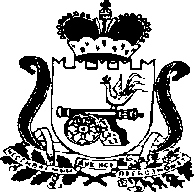                                                СОВЕТ ДЕПУТАТОВ                     ГОЛЫНКОВСКОГО ГОРОДСКОГО ПОСЕЛЕНИЯ                 РУДНЯНСКОГО РАЙОНА СМОЛЕНСКОЙ ОБЛАСТИ                                                      РЕШЕНИЕот « 10» декабря 2019 года                                                                                    № 52.12О дополнительном соглашении №2  к соглашению от 03.04.2017 года     о передаче осуществления части полномочий администрации Голынковского городского  поселения Руднянского района Смоленской области Администрации муниципального образования Руднянский район Смоленской области          Руководствуясь 4 статьи 15 Федерального закона от 06.10.2003г. «Об общих принципах организации местного самоуправления в Российской Федерации», Уставом муниципального образования Руднянский район Смоленской области, Уставом Голынковского городского поселения Руднянского района Смоленской области Совет депутатов Голынковского    городского поселения Руднянского района Смоленской областиРЕШИЛ: 1.  Заключить дополнительное соглашение № 2 к соглашению от 03.04.2017 года     о передаче осуществления части полномочий администрации Голынковского городского  поселения Руднянского района Смоленской области Администрации муниципального образования Руднянский район Смоленской области. 2. Настоящее решение вступает в силу с 01 января 2020г.ДОПОЛНИТЕЛЬНОЕ СОГЛАШЕНИЕ №2к Соглашению от 03.04.2017 года о передаче осуществления части полномочий администрации Голынковского городского поселения Руднянского района Смоленской области Администрации муниципального образования Руднянский район Смоленской области       Администрации муниципального образования Руднянский район Смоленской области в лице Главы муниципального образования Руднянский район Смоленской области Ивашкина Юрия Ивановича, действующего на основании Устава муниципального образования Руднянский район Смоленской области, с одной стороны, и Администрация Голынковского городского поселения Руднянского района Смоленской области, в лице Главы муниципального образования Голынковского городского поселения Руднянского района Смоленской области Ивановой Нины Васильевны, действующего на основании Устава Голынковского городского поселения Руднянского района Смоленской области, с другой стороны, вместе именуемые «Стороны», руководствуясь 4 статьи 15 Федерального закона от 06.10.2003г. «Об общих принципах организации местного самоуправления в Российской Федерации», Уставом муниципального образования Руднянский район Смоленской области, Уставом Голынковского городского поселения Руднянского района Смоленской области,заключили настоящее дополнительное соглашение о нижеследующем:Внести в соглашение от 03.04.2017 г. следующие изменения дополнив его приложением в редакции согласно приложения к настоящему дополнительному соглашению.Все остальные условия Соглашения, не затронутые настоящим дополнительным соглашением, считать неизменными.Настоящее дополнительное соглашение является неотъемлемой частью Соглашения.Настоящее дополнительное соглашение вступает в силу с 1 января 2020 года до полного исполнения сторонами обязательств по соглашению.Настоящее дополнительное соглашение составлено в двух экземплярах, имеющих равную юридическую силу, по одному для каждой из Сторон.Адреса, реквизиты и подписи сторон: Приложениек Соглашению о передаче полномочийАдминистрации Голынковского городского поселения Руднянского района Смоленской областиАдминистрации муниципального образования Руднянский район Смоленской области от 03.04.2017г.(в редакции дополнительного соглашения к соглашению от 12.12.2018г.,10.12.2019г.)Межбюджетные трансферты на осуществление полномочий(тыс. руб.)Глава муниципального образования Голынковского городского поселения Руднянского района Смоленской области       ________________ Н. В. ИвановаПредседатель Совета депутатов Голынковского городского поселения Руднянского района Смоленской области     __________________ Г.А.ТимофееваАдминистрация муниципального образования Руднянский район Смоленской областиадрес: 216790, Смоленская область, г.Рудня, ул.Киреева 93реквизиты: УФК по Смоленской области (Администрация муниципального образования Руднянский район Смоленской области)л/с 04633002070р/с 40101810545250000005Банк: Отделение Смоленск г.СмоленскБИК банка 046614001ИНН 6713000928КПП 671301001ОКТМО 66638101 КБК 902 20240014050000150Администрация Голынковского городского  поселения Руднянского района Смоленской областиадрес:216740, Смоленская область, Руднянский район, п. Голынки, ул.Школьная,д.5реквизиты: УФК по Смоленской области (Финансовое управление Руднянского района  Администрация Голынковского городского поселения)л/с 02633018390, л/с 03916130590  р/с 40204810900000301001Банк: Отделение Смоленск г.СмоленскБИК банка 046614001ИНН 6713006447 КПП 671301001ОКТМО  66638153Глава муниципального образования Руднянский район Смоленской области _______________/Ю.И.Ивашкин/            (подпись)                      (расшифровка)Глава муниципального образования Голынковского  городского поселения Руднянского района Смоленской области_______________/Н.В.Иванова/             (подпись)                   (расшифровка)Наименование полномочийВсего на 2020 годМежбюджетные трансферты из бюджетов поселений бюджету муниципального района на осуществление  полномочий на размещение заказов на поставку товаров и услуг для муниципальных нужд2,1